ใบคำร้องขออนุมัติแผนการศึกษา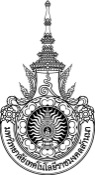 ภาคการศึกษา/	ตามที่ ข้าพเจ้า แบบการศึกษา 	  แผน ก แบบ ก1 	  แผน ก แบบ ก2 	  แผน ข  ระบบการศึกษา 	 ภาคปกติ 		  ภาคสมทบ		  ภาคพิเศษ (รหัส 59 เป็นต้นไป)	มีความประสงค์ขอเสนอแผนการศึกษา ดังรายละเอียดต่อไปนี้ปีการศึกษาที่ 1 ภาคการศึกษาที่ 1ปีการศึกษาที่ 1 ภาคการศึกษาที่ 2ปีการศึกษาที่ 2 ภาคการศึกษาที่ 1ปีการศึกษาที่ 2 ภาคการศึกษาที่ 2ปีการศึกษาที่ .......... ภาคการศึกษาที่ ...............ปีการศึกษาที่ .......... ภาคการศึกษาที่ ...............ลงชื่อ.............................................................นักศึกษา() เบอร์โทรศัพท์ ............/...................../....................รหัสวิชาชื่อวิชา ไทย/อังกฤษจำนวนหน่วยกิต(ท-ป-น)วิชาพื้นฐาน/บังคับก่อนรหัสวิชาชื่อวิชา ไทย/อังกฤษจำนวนหน่วยกิต(ท-ป-น)วิชาพื้นฐาน/บังคับก่อนรหัสวิชาชื่อวิชา ไทย/อังกฤษจำนวนหน่วยกิต(ท-ป-น)วิชาพื้นฐาน/บังคับก่อนรหัสวิชาชื่อวิชา ไทย/อังกฤษจำนวนหน่วยกิต(ท-ป-น)วิชาพื้นฐาน/บังคับก่อนรหัสวิชาชื่อวิชา ไทย/อังกฤษจำนวนหน่วยกิต(ท-ป-น)วิชาพื้นฐาน/บังคับก่อนรหัสวิชาชื่อวิชา ไทย/อังกฤษจำนวนหน่วยกิต(ท-ป-น)วิชาพื้นฐาน/บังคับก่อน1. อาจารย์ที่ปรึกษา 2. ประธานคณะกรรมการบริหารหลักสูตร เห็นควรพิจารณาดังเสนอ ความเห็นอื่น คือ ............................................................................................................................................................................ลงชื่อ....................................................................(....................................................)......................../.........................../........................... เห็นควรพิจารณาดังเสนอ ความเห็นอื่น คือ ............................................................................................................................................................................ลงชื่อ....................................................................(....................................................)......................../.........................../...........................3. รองอธิการบดีพื้นที่ /คณบดี4. ผอ.สวท / ผอ.กองการศึกษา เห็นชอบแผนการศึกษาดังเสนอ ความเห็นอื่น เนื่องจาก...............................................................................................................................................................ลงชื่อ......................................................................(....................................................).........................../....................../.......................... มอบงานทะเบียนดำเนินการจัดแผนการเรียนดังเสนอ ความเห็นอื่น เนื่องจาก...............................................................................................................................................................	ลงชื่อ......................................................................ลงชื่อ......................................................................(....................................................).........................../....................../.......................... เจ้าหน้าที่งานทะเบียนได้ดำเนินการ แก้ไขข้อมูลในฐานข้อมูลแล้วเมื่อวันที่..........................................................	ลงชื่อ ...........................................ผู้ดำเนินการ	(...........................................................)	วันที่ ......../................./..........เจ้าหน้าที่งานทะเบียนได้ดำเนินการ แก้ไขข้อมูลในฐานข้อมูลแล้วเมื่อวันที่..........................................................	ลงชื่อ ...........................................ผู้ดำเนินการ	(...........................................................)	วันที่ ......../................./..........